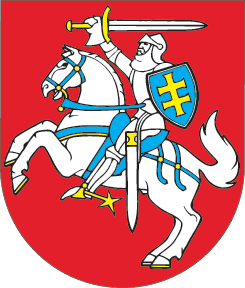 LIETUVOS RESPUBLIKOSGERIAMOJO VANDENS TIEKIMO IR NUOTEKŲ TVARKYMO ĮSTATYMO
NR. X-764 3 STRAIPSNIO PAKEITIMOĮSTATYMAS2018 m. sausio 12 d. Nr. XIII-999 Vilnius1 straipsnis. 3 straipsnio pakeitimasPakeisti 3 straipsnio 37 dalį ir ją išdėstyti taip:„37. Kitos šio įstatymo sąvokos suprantamos taip, kaip jos apibrėžtos Lietuvos Respublikos akcinių bendrovių įstatyme, Lietuvos Respublikos atliekų tvarkymo įstatyme (toliau – Atliekų tvarkymo įstatymas), Lietuvos Respublikos geriamojo vandens įstatyme (toliau – Geriamojo vandens įstatymas), Lietuvos Respublikos paslaugų įstatyme (toliau – Paslaugų įstatymas), Lietuvos Respublikos nacionaliniam saugumui užtikrinti svarbių objektų apsaugos įstatyme, Lietuvos Respublikos statybos įstatyme (toliau – Statybos įstatymas), Lietuvos Respublikos teritorijos administracinių vienetų ir jų ribų įstatyme, Lietuvos Respublikos teritorijų planavimo įstatyme (toliau – Teritorijų planavimo įstatymas), Lietuvos Respublikos turto ir verslo vertinimo pagrindų įstatyme (toliau – Turto ir verslo vertinimo pagrindų įstatymas), Lietuvos Respublikos vandens įstatyme (toliau – Vandens įstatymas), Lietuvos Respublikos viešųjų pirkimų įstatyme (toliau – Viešųjų pirkimų įstatymas).“2 straipsnis. Įstatymo įsigaliojimas Šis įstatymas įsigalioja 2018 m. kovo 1 d.Skelbiu šį Lietuvos Respublikos Seimo priimtą įstatymą.Respublikos Prezidentė	Dalia Grybauskaitė